Athletics Crossword 2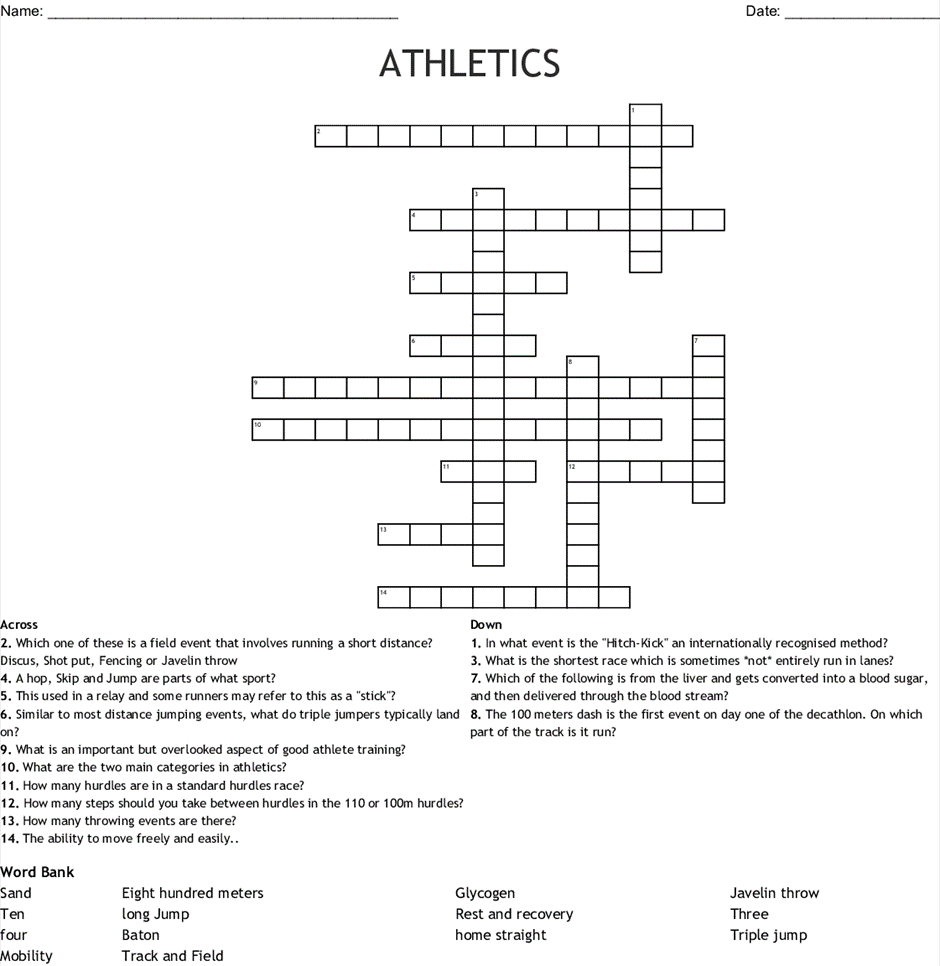 